О внесении изменений в постановление администрации города Канска  от  01.07.2021 № 592 В связи с допущенной технической ошибкой руководствуясь статьями 30, 35 Устава города Канска, ПОСТАНОВЛЯЮ:Внести в постановление администрации города Канска от 01.07.2021 № 592 «О демонтаже самовольно установленных рекламных конструкций» следующие изменения:           1.1. Приложение изложить в новой редакции согласно приложению к настоящему постановлению.Ведущему специалисту отдела культуры  администрации г. Канска Н.А. Нестеровой опубликовать настоящее постановление в периодическом печатном издании «Канский вестник» и разместить на официальном сайте администрации города Канска в сети Интернет.Контроль за выполнением настоящего постановления возложить на Управление градостроительства администрации города Канска.Постановление вступает в силу со дня опубликования.Глава города Канска                                                                             А.М. Береснев                                                                                                    Приложение к постановлению                                                                                                                                 № 706 от 10.08.2021 ул. Кан-Мост, у АЗС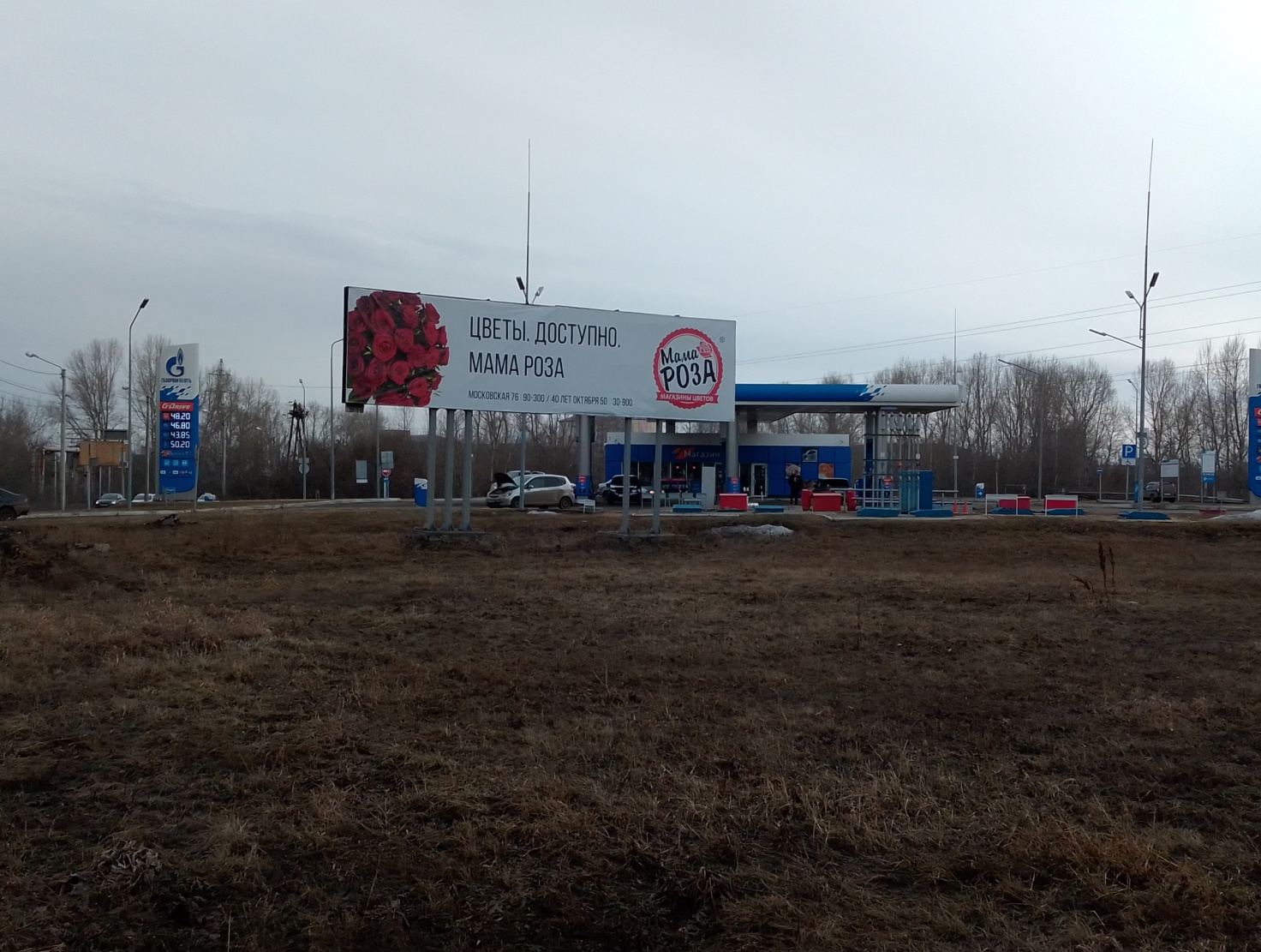 ул. Гетоева, 43 В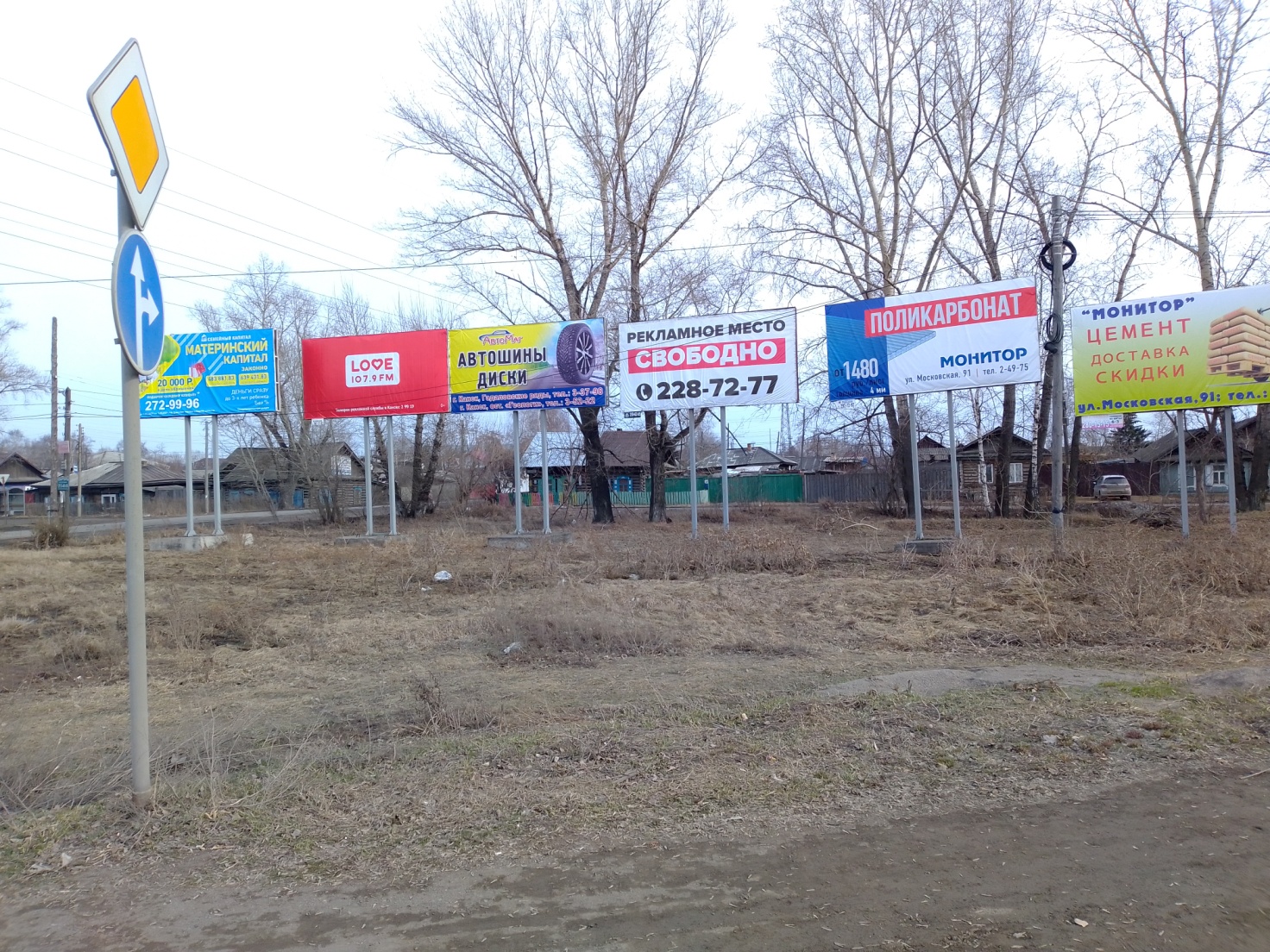 ул. 40 лет Октября, 68  Г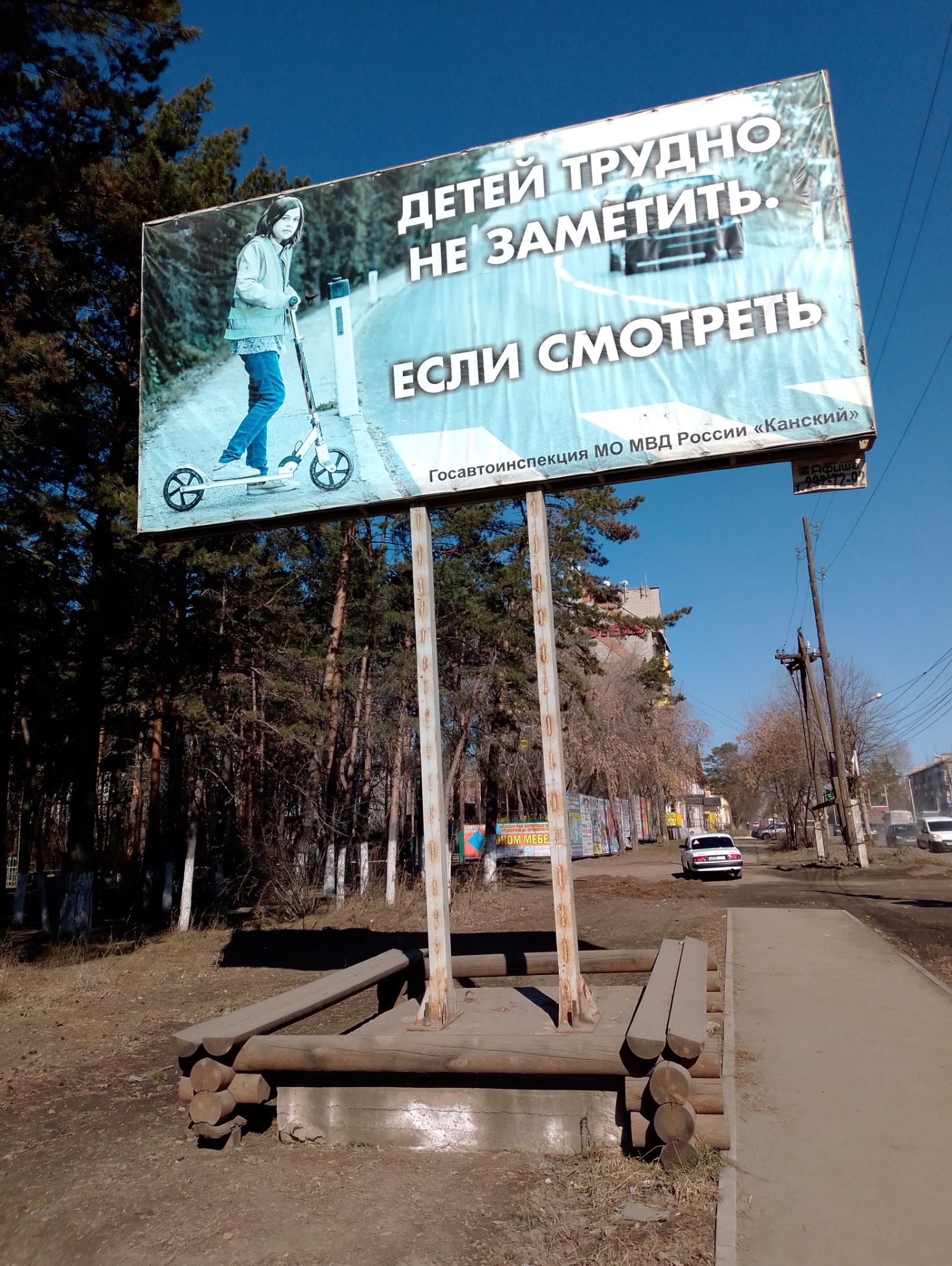 ул. Магистральная, напротив дома № 109  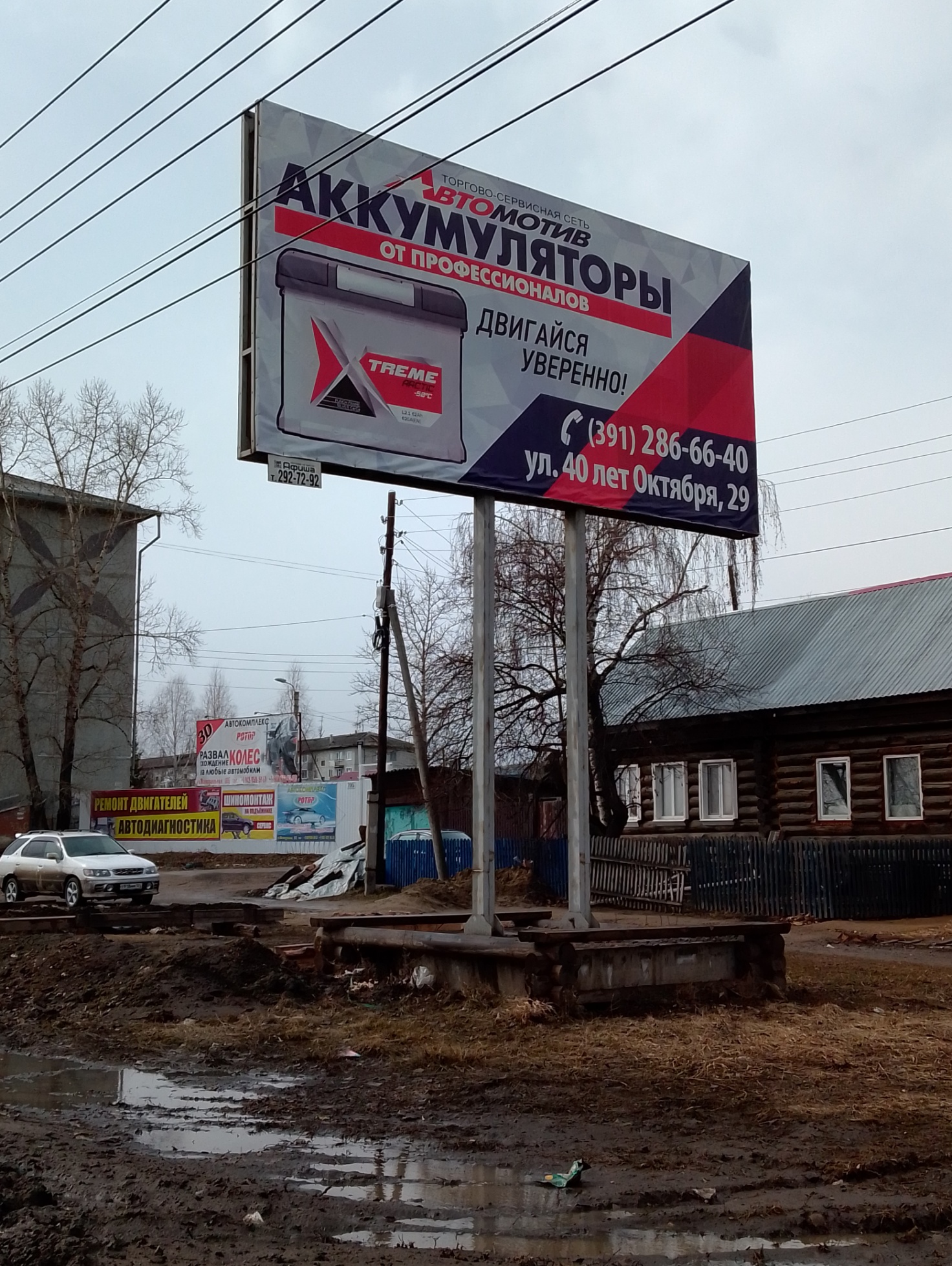 Руководитель УГ администрации г. Канска                                                                                                         Р.Н. Лучко 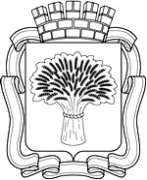 Российская ФедерацияАдминистрация города Канска
Красноярского краяПОСТАНОВЛЕНИЕРоссийская ФедерацияАдминистрация города Канска
Красноярского краяПОСТАНОВЛЕНИЕРоссийская ФедерацияАдминистрация города Канска
Красноярского краяПОСТАНОВЛЕНИЕРоссийская ФедерацияАдминистрация города Канска
Красноярского краяПОСТАНОВЛЕНИЕ10.08.2021 г.№706